Președintele judecătoriei Strășeni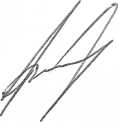 Sergiu Osoianu ______________PLANUL DE ACHIZIȚIIal Judecătoriei Strășeni pt anul 2019Nr. crt.Expunerea obiectului de achizițieCod CPVValoarea estimată, leiProcedura de achiziție aplicabilăPerioada desfășurării procedurii de achiziție publică1.Servicii de furnizare a energiei electrice71314100-3100 000,00Acord adițional la Contractul de furnizare a energiei electriceIanuarie 20192.Servicii de furnizare a gazelor naturale09123000-7100 000,00Acord adițional la Contractul de furnizare a gazelor naturaleIanuarie 20193.Servicii de alimentarea cu apă potabilă și evacuarea apelor reziduale 40 000,00Contract de achiziție publică de valoare micăIanuarie 20194.Achiziționarea serviciilor informaționale (servicii internet)72400000-426 400,00Contract de achiziție publică de valoare micăIanuarie 20195.Achiziționarea serviciilor de telecomunicații (servicii telefonie fixă locală)64211100-924 000,00Contract de achiziție publică de valoare micăIanuarie 20196.Servicii de evacuare a deșeurilor menagere solide90512000-95 000,00Contract de achiziție publică de valoare micăIanuarie 20197.Servicii editoriale79970000-450 000,00Contract de achiziție publică de valoare micăMai 20198.Servicii pază fizică79713000-5230 000,00Contract de achiziție publică *Ianuarie 20199.Achiziționarea timbrelor22410000-7200 000,00Contract de achiziție publică *Februarie 201910.Achiziționarea plicurilor30199230-130 000,00Contract de achiziție publică de valoare micăIanuarie 201911.Achiziționarea DVD-uri30234400-212 000,00Contract de achiziție publică de valoare micăIanuarie 201912.Achiziționarea rechizitelor de birou30192000-1100 000,00Contract de achiziție publică de valoare micăFebruarie 201913.Materiale și obiecte de uz gospodăresc, pt întreținerea curățeniei în clădiri33761000-220 000,00Contract de achiziție publică de valoare micăFebruarie 201914.Consumabile pt tehnica de calcul (copiatoare, imprimante) și servicii de întreținere ale acestora30100000-050300000-830 000,00Contract de achiziție publică de valoare micăFebruarie 201915.Procurarea carburanților 09000000-360 000,00Contract de achiziție publică de valoare micăIanuarie 201916.Servicii de întreținere a automobilului50112200-510 000,00Contract de achiziție publică de valoare micăIanuarie 2019 – Decembrie 201917.Procurarea apei potabile41110000-330 000,00Contract de achiziție publică de valoare micăIanuarie 201918.Servicii de mentenanță a paginii web72261000-218 000,00Contract de achiziție publică de valoare micăIanuarie 201919.Servicii de deservire a aplicației MoldLex, inclusiv actualizarea bazelor de date juridice prin internet72320000-48 000,00Contract de achiziție publică de valoare micăIanuarie 201920.Servicii de deservire a programelor de contabilitate72320000-47 200,00Contract de achiziție publică de valoare micăAprilie 201921.Reparație curentă a sălii de ședință 45453000-7100 000,00Contract de achiziție publică de valoare micăOctombrie 201922.Achiziționare condiționer31700000-340 000,00Contract de achiziție publică de valoare micăOctombrie 201923.Achiziționare tehnică de calcul30000000-963 000,00Contract de achiziție publică de valoare micăAprilie 201924.Achiziționare utilaj (barieră de acces)31730000-225 000,00Contract de achiziție publică de valoare micăMartie 201925.Achiziționare set sistem SRS Femida32321200-150 000,00Contract de achiziție publică de valoare micăOctombrie 201926.Achiziționare mobilier pentru birou, safeuri39000000-280 000,00Contract de achiziție publică de valoare micăIulie 2019Octombrie 201927.Servicii de abonare79980000-710 000,00Contract de achiziție publică de valoare micăDecembrie 201928.Servicii curierat special64120000-31 500,00ContractFebruarie 201929.Servicii spălătorie auto50112300-63 000,00ContractFebruarie 2019